Június 4-én Trianon-maraton futásra kerül sor a Hidasnémeti-Sátoraljaújhely útvonalon (Küldje tovább ismerőseinek és a hírközlőknek!)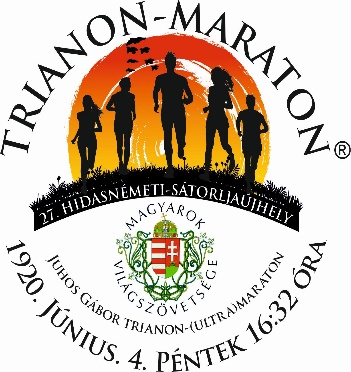 Jelentkezzen Ön is Trianon napján egy maraton, vagy félmaraton, vagy egy 1920 méteres emlékfutásra a Hidasnémeti-Sátoraljaújhely útvonalon. Ezen a szakaszon idén első ízben rendezzük meg a Juhos Gábor Trianon-maraton versenyt. Továbbítsa ismerőseinek, hiszen 1920 métert egy fél óra alatt bárki lefuthat… Gyönyörű érmek, serleg és díszoklevelek a győzteseknek, emléklap minden résztvevőnek!Nevezés, azaz bejelentkezés, itt: https://mvsz.info/?page_id=3092Alább az útvonal: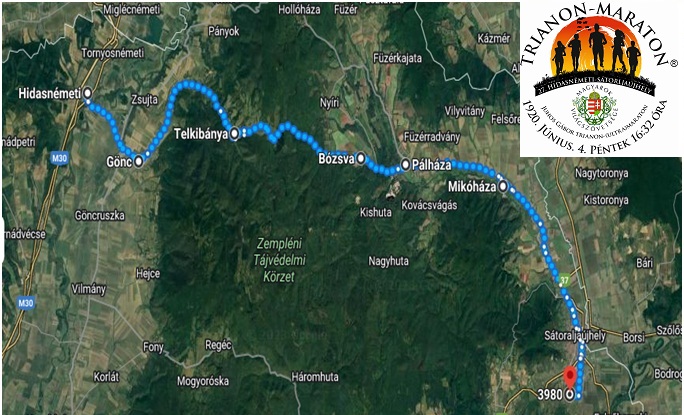 A versenyen részt vehetnek fiatalok, idősek, sőt váltósfutással 4 fős csapatok is teljesíthetik a maratoni távot. Sőt még gyerekek és családok számára is van egy 1920 méteres versenyszám, Összesen 9 versenyszámban hirdetünk győztest. Minden számban az 1-3. helyezetteket arany-, ezüst- illetve bronzéremmel jutalmazzuk. Az 1-7. helyezetteknek DÍSZOKLEVÉL jár.  A teljes Trianon-maraton verseny 3 győztesét (férfi, női és csapat) gyönyörű serleggel is jutalmazzuk. Minden egyes résztevőnek EMLÉKLAP jut.Kérjék, hogy a szakasz által érintett településeken a polgármesteri hivatal szervezzen június 4-én HELYI 1920 méteres versenyeket, akkor, amikor az első Trianon-maraton futó a településen áthalad…. A honlapunkon e HELYI versenyekre is lehet nevezni, ide kattintva: https://mvsz.info/?page_id=5084Bővebbet a mellékelt táblázat tartalmaz.A Juhos Gábor Trianon-maraton (JG-TM) egyszerre kíván emléket állítani Juhos Gábor nagyszerű hazafias és sportolói teljesítményének – aki Trianon 100. évében, 2020-ban egyetlen szünnap beiktatása nélkül, negyven nap alatt egyedül körbefutotta a megcsonkított Haza határát, úgy, hogy minden nap legalább egy maratoni távolságot megtett –, valamint ébren kívánja tartani és ráirányítani a magyarság ellen elkövetett nemzetgyilkossági kísérletre a köz,különösképpen az ifjú nemzedék figyelmét. A Juhos Gábor Trianon-maratont minden évben, Trianon napján, azaz június 4-én tartják meg, ugyanazokon a szakaszokon, amelyeket Juhos Gábor Trianon 100. évében megtett. A Magyarok Világszövetsége 2023-ban másodízben rendezi meg a JG-TM versenyt. Idei hét szakasza: Nagycenk-Sopron, Siklós-Mohács, Gyula-Dombegyház, Tiszabecs-Csenger, Hidasnémeti-Sátoraljaújhely, Ipolytarnóc-Balassagyarmat és Vámosmikola-Balassagyarmat.Szervező: Magyarok Világszövetsége (alapítva 1938-ban), a legnagyobb magyar civil szervezetA szakasz fővédnöke: Becse Csaba – Hidasnémeti polgármestereA szakasz szervezőbizottságának elnöke: Györki Erika – Árpád Vezér SZTD elnökeBővebbet a versenykiírásról itt olvashat: https://mvsz.info/?page_id=4552A versenyszabályzatot itt olvashatja: https://mvsz.info/?page_id=2014A Juhos Gábor Trianon-maraton történetét pedig itt: https://mvsz.info/?page_id=619Párizs mellett, Versailles-ban, a Nagy Trianon palotában 1920. június 4-én Magyarországra kényszerítettek egy olyan békeparancsot, amelynek következtében országunk elvesztette területének 70%-át és népességének kétharmadát. Trianon a magyar nemzet és állama ellen elkövetett nemzetgyilkossági kísérlet, amelynek következményei súlyosabbak a mohácsi vésznél.Ha fáj Trianon, ha egészségesen akar élni, nevezzen be most: https://mvsz.info/?page_id=3092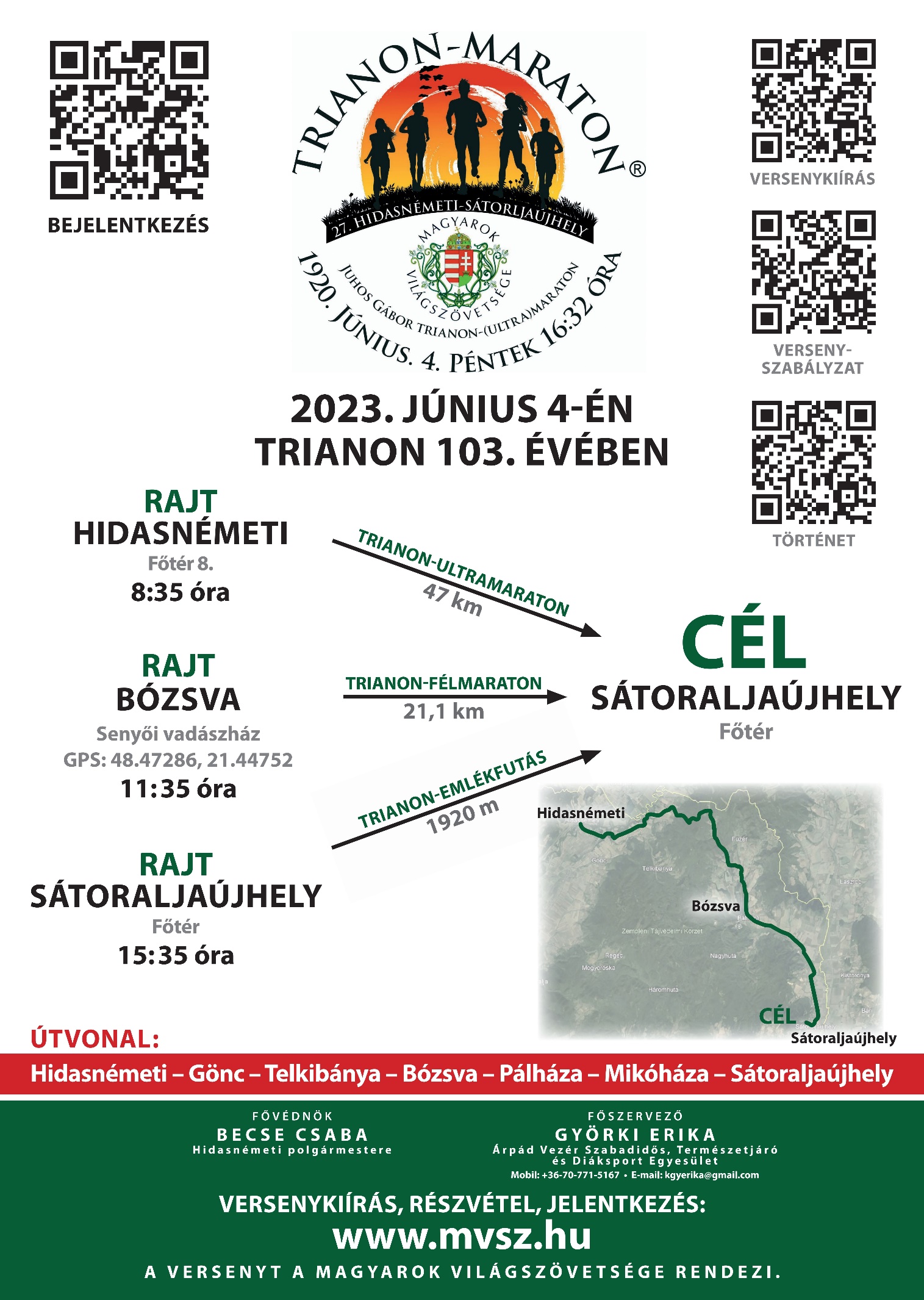 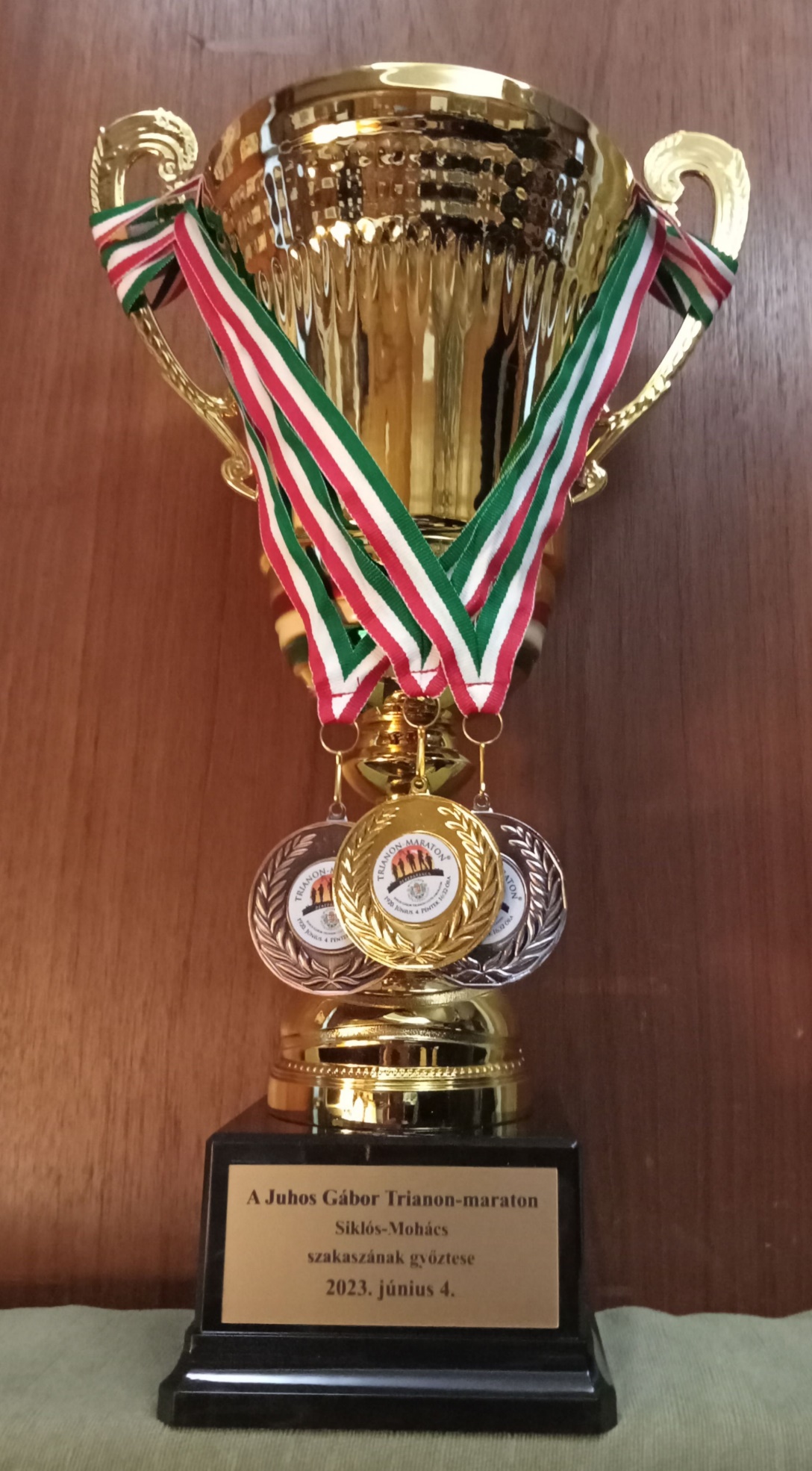 A minden versenyszámban kiosztásra kerülő arany-, ezüst- és bronzérem,valamint Trianon-maraton győzteseinek (férfi, női, csapat) járó serleg 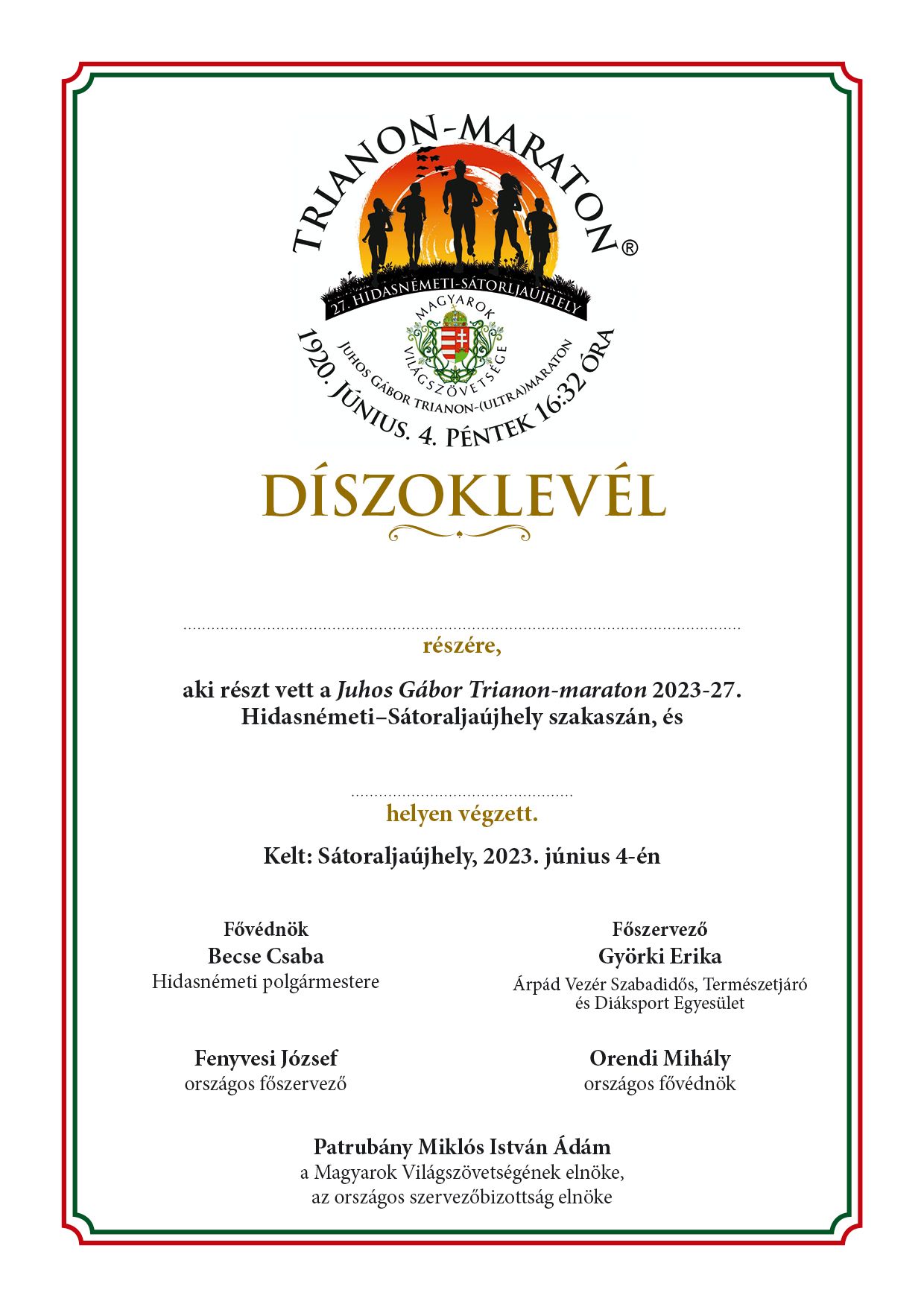 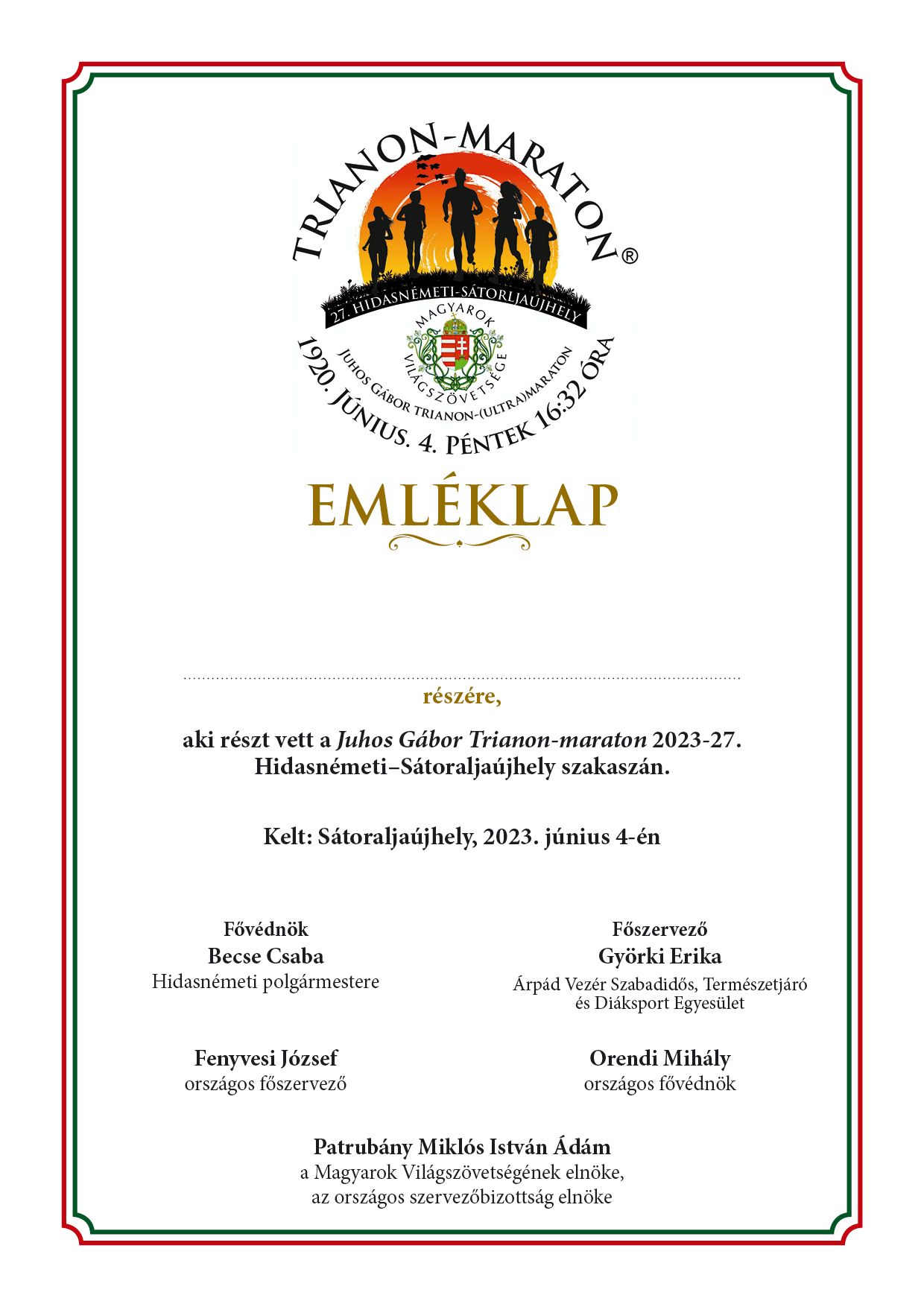 RajtTávKategóriaKorosztály8:35Trianon-ultramaraton47 kmFelnőtt női2007-ben vagy azelőtt8:35Trianon-ultramaraton47 kmFelnőtt férfi2007-ben vagy azelőtt8:35Trianon-ultramaraton47 kmCsapat (4 fős váltófutás)2007-ben vagy azelőtt11:35Trianon-félmaraton21,1 kmFelnőtt női2007-ben vagy azelőtt11:35Trianon-félmaraton21,1 kmFelnőtt férfi2007-ben vagy azelőtt15:35Trianon-emlékfutás1920 mGyermek leány2009-ben vagy után születettek15:35Trianon-emlékfutás1920 mGyermek fiú2009-ben vagy után születettek15:35Trianon-emlékfutás1920 mAbszolút (1 szülő + 1 gyermek)a gyermek 2013-ban vagy után született15:35Trianon-emlékfutás1920 mSzenior1957-ben vagy előtte született